		           CURRICULUM VITAEFirst Name of Application CV No 1648098Whatsapp Mobile: +971504753686 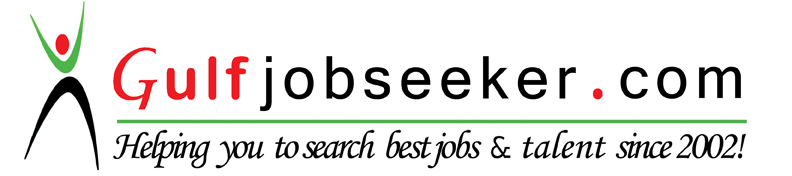 To get contact details of this candidate Purchase our CV Database Access on this link.http://www.gulfjobseeker.com/employer/services/buycvdatabase.phpCareer ObjectiveTo seek challenging assignment and responsibility with an opportunity for growth and career advancement as a successful achievement.                                                      MINI PROJECTName                  : Floating Point addition subtraction of IEEE 754Team Role          : LeaderTeam Size           : 4 membersDescription          : Floating level of IC in Fabrication process                                                      MAIN PROJECTName                  : Mobile phone operated Robot Team role           : LeaderTeam Size          : 4 members  Description         : Controlling the Robot by CommandsAcademic QualificationB-Tech (ECE) From JNTU University (2015).12th-Class from C.V.RAMAN Junior College (2011).10th (SSC)-Shantiniketan High School (2009).       Cisco Certified Network Administrator Course.                                                        Career SummaryA customer oriented and self-driven professional with excellent networking knowledge possesses rich experience of 2 years.Excellent in designing and maintaining LAN, WAN, ETHERNET.Expert in trouble shooting the existing networks and systems.Experienced in providing motivation guidance and up to date networking consultancy service to both colleagues and clients.In- depth understanding of networking policies and rules.Technical ExperienceOperating Systems: Windows9X, Windows2000, Windows ME, Windows XP, Windows Vista, Linux, Windows Server 2012,2008,2003.Windows 8,8.1,10.
Application software: Photoshop, Adobe reader, WinRAR, DVD Convertor, Nero.
Office Package: Microsoft Word, Microsoft Excel, Microsoft Access, Microsoft PowerPoint, Microsoft Outlook ExpressEmployersWorked as System and network Administrator in Digital campus pvt.ltd from Jun 2015-Jan 2016.Worked as Assistant Networking Faculty in Laser Computers from April 2014 to Feb 2015.Key Responsibilities HandledMaking systems run in clean way, Installing and changing OS.Manage the networking of organization.Handling Server 2012, 2008, 2003 and making users and adding them to server.Scan and remove the viruses from organization's server.Maintain the proper communication through LAN between various departments.Change the passwords and secret codes as per instructions given by senior. 	Personal QualitiesResponsible and honest.Time bounded and eager to know the new things & Able to work individual as well as in group.Excellent communication skills in writing and verbal both.AchievementsAwarded as Best Player in sports such as Cricket and Kabadi.School Student Achiever in 2009.Team Leader of Project in B-Tech.Got good Compliments from senior staff in company where I used to work.Personal DetailsDate of Birth                        : 03/06/1994Nationality                           : IndianMarital Status                     : Single Languages Known             : English. Urdu, Hindi and Telugu.				